Ландшафтный дизайнДогадина, М. А. Анализ состояния и фитонцидной активности декоративных культур в урбоэкосистемах (на примере г. Орёл) / М. А. Догадина, О. В. Алексашкина // Вестн. Курской гос. с.-х. акад. – 2019. – № 1. – С. 41–47.Основные направления селекционной работы с садовыми розами в условиях южного берега Крыма / З. К. Клименко [и др.] // Овощи России. – 2019. – № 3. – С. 30–34.Проявление изменчивости признака "окраска цветка" в разноколерной сортопопуляции "Радуга" гвоздики турецкой (Dianthus barbatus L.) / Г. Д. Левко [и др.] // Овощи России. – 2019. – № 1. – С. 12–15.Тишкина, Е. А. Исследование эколого-фитоценотической приуроченности розы иглистой (Rosa acicularis L.) в лесопарковой зоне г. Екатеринбурга / Е. А. Тишкина, А. И. Чермных // Вестн. рос. ун-та Дружбы народов. Сер.: Агрономия и животноводство. – 2019. – Т. 1, № 1. – С. 49–56.Тыщенко, Е. Л. Мелкоцветковые розы в интерьере / Е. Л. Тыщенко, Г. Ю. Приходько // Плодоводство и виноградарство юга России. – 2019. – № 57(3). – С. 182–192.Составитель: Л.М. Бабанина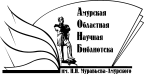 «Амурская областная научная библиотека имени Н.Н. Муравьева-АмурскогоОтдел библиографии и электронных ресурсов